ФЕДЕРАЛЬНОЕ АГЕНТСТВО ЖЕЛЕЗНОДОРОЖНОГО ТРАНСПОРТАФедеральное государственное бюджетное образовательное учреждение высшего образования«Петербургский государственный университет путей сообщения Императора Александра I»(ФГБОУ ВО ПГУПС)Кафедра «Прикладная психология»ПРОГРАММАучебной практики«УЧЕБНАЯ ОЗНАКОМИТЕЛЬНАЯ ПРАКТИКА» (Б2.У.1)для направления37.03.01 «Психология» по профилю «Психология» Форма обучения – очная, заочнаяСанкт-Петербург2018ЛИСТ СОГЛАСОВАНИЙ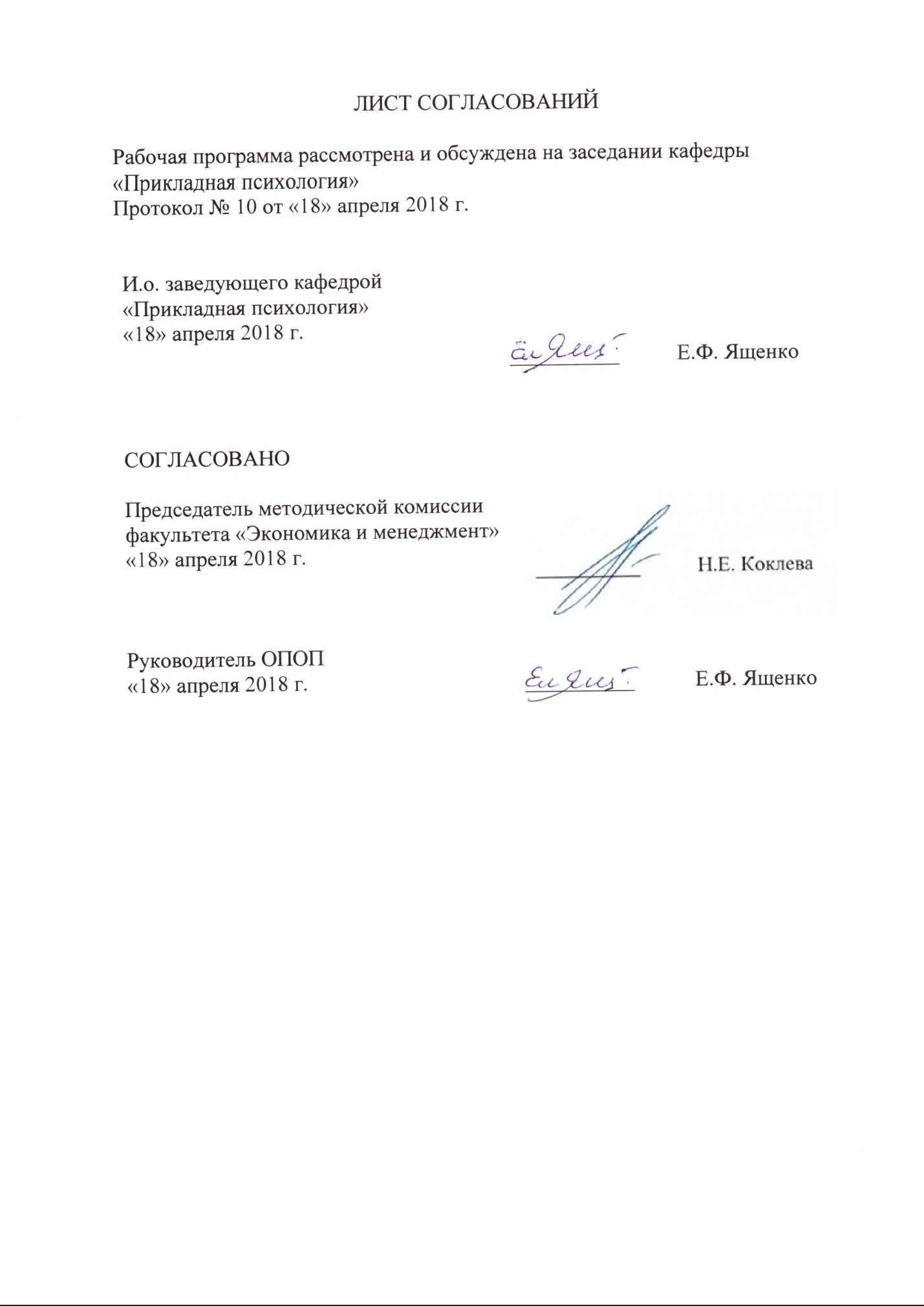 Программа рассмотрена и обсуждена на заседании кафедры «Прикладная психология»Протокол № 10 от «18» апреля 2018 г. 1. Вид практики, способы и формы ее проведенияПрограмма составлена в соответствии с ФГОС ВО, утвержденным «07» августа 2014 г., приказ № 946 по направлению 37.03.01 «Психология», по учебной практике «Учебная ознакомительная практика».Вид практики – учебная.Тип практики – практика по получению первичных профессиональных умений и навыков.Способ проведения практики – стационарная.Форма проведения – практика проводится дискретно по видам практик путем выделения в календарном учебном графике непрерывного периода учебного времени для проведения каждого вида (совокупности видов) практики.Целью прохождения практики является формирование компетенций, указанных в разделе 2 рабочей программы.Для достижения поставленной цели решаются следующие задачи:– приобретение знаний, указанных в разделе 2 рабочей программы; – приобретение умений, указанных в разделе 2 рабочей программы;– приобретение навыков, указанных в разделе 2 рабочей программы.2. Перечень планируемых результатов обучения при прохождении практики, соотнесенных с планируемыми результатами освоения основной профессиональной образовательной программыПланируемыми результатами прохождения практики является приобретение знаний, умений, навыков и/или опыта деятельности.В результате прохождения практики обучающийся должен:ЗНАТЬ:особенности анализа психологических свойств, состояний, характеристик психических процессов и различных проявлений личности;специфику   будущей   профессиональной   деятельности   и   требования, предъявляемые ей к личности профессионала;характеристику   направлений    практической    деятельности    психолога-профессионала;содержание и условия работы психолога в конкретном учреждении.УМЕТЬ:соотносить особенности собственной личности с требованиями профессии к специалисту;налаживать контакт и устанавливать оптимальные взаимоотношения в группе;адекватно оценивать и понимать других людей;управлять своими психическими состояниями.ВЛАДЕТЬ:основами профессиональной этики психолога;навыками взаимодействия с психологом-практиком;–        целостной картиной будущей профессии.Приобрести ОПЫТ ДЕЯТЕЛЬНОСТИ:– практической деятельности: способность к отбору и применению психодиагностических методик, адекватных целям, ситуации и контингенту респондентов с последующей математико-статистической обработкой данных и их интерпретацией (ПК-2); способность к выявлению специфики психического функционирования человека с учётом особенностей возрастных этапов, кризисов развития и факторов риска, его принадлежности к гендерной, этнической, профессиональной и другим социальным группам (ПК-4); способность к психологической диагностике, прогнозированию изменений и динамики уровня развития познавательной и мотивационно-волевой сферы, самосознания, психомоторики, способностей, характера, темперамента, функциональных состояний, личностных черт и акцентуаций в норме и при психических отклонениях с целью гармонизации психического функционирования человека (ПК-5).Приобретенные знания, умения, навыки и/или опыт деятельности, характеризующие формирование компетенций, осваиваемых при прохождении данной практики, позволяют решать профессиональные задачи, приведенные в соответствующем перечне по видам профессиональной деятельности в п. 2.4 общей характеристики основной профессиональной образовательной программы (ОПОП). Прохождение практикинаправлено на формирование следующих общекультурных компетенций (ОК):способность работать в коллективе, толерантно воспринимая социальные, этнические, конфессиональные и культурные различия (ОК-6);способность к самоорганизации и самообразованию (ОК-7).	Прохождение практики направлено на формирование следующихобщепрофессиональных компетенций (ОПК):способность решать стандартные задачи профессиональной деятельности на основе информационной и библиографической культуры с применением информационно-коммуникационных технологий и с учетом основных требований информационной безопасности (ОПК-1).Прохождение практики направлено на формирование следующих профессиональных компетенций (ПК), соответствующих видам профессиональной деятельности, на которые ориентирована программа бакалавриата:практическая деятельность:способность к отбору и применению психодиагностических методик, адекватных целям, ситуации и контингенту респондентов с последующей математико-статистической обработкой данных и их интерпретацией (ПК-2);способность к выявлению специфики психического функционирования человека с учётом особенностей возрастных этапов, кризисов развития и факторов риска, его принадлежности к гендерной, этнической, профессиональной и другим социальным группам (ПК-4);способность к психологической диагностике, прогнозированию изменений и динамики уровня развития познавательной и мотивационно-волевой сферы, самосознания, психомоторики, способностей, характера, темперамента, функциональных состояний, личностных черт и акцентуаций в норме и при психических отклонениях с целью гармонизации психического функционирования человека (ПК-5).Область профессиональной деятельности обучающихся, прошедших данную практику, приведена в п. 2.1 общей характеристики ОПОП.Объекты профессиональной деятельности обучающихся, прошедших данную практику, приведены в п. 2.2 общей характеристики ОПОП.3. Место практики в структуре основной профессиональной образовательной программыПрактика «Учебная ознакомительная практика» (Б2.У.1) относится к Блоку Б2 «Практики» и является обязательной.4. Объем практики и ее продолжительностьПрактика проводится во 2 семестре (для студентов очной формы обучения – в летний период).Для очной формы обучения:Для заочной формы обучения:Примечания: «Форма контроля знаний» – зачет (З).5. Содержание практики 1. Организационное собрание, инструктаж и разработка календарного плана практики.2. Сбор информации в соответствии с индивидуальным заданием. 3. Ознакомление студентов с вопросами практической деятельности психолога:   – особенности профессиональной деятельности психолога;– социально-психологический опрос среди лиц разного возраста с целью выявления мотивационных аспектов выбора профессии;– отбор и применение психодиагностических методик, адекватных целям, ситуации и контингенту респондентов с последующей математико-статистической обработкой данных и их интерпретацией;– специфика психического функционирования человека с учётом особенностей возрастных этапов, кризисов развития и факторов риска, его принадлежности к гендерной, этнической, профессиональной и другим социальным группам;– психологическая диагностика, прогнозирование изменений и динамики уровня развития познавательной и мотивационно-волевой сферы, самосознания, психомоторики, способностей, характера, темперамента, функциональных состояний, личностных черт и акцентуаций в норме и при психических отклонениях с целью гармонизации психического функционирования человека.4. Оформление и сдача отчета о практике.6. Формы отчетностиПо итогам практики обучающимся составляется отчет с учетом индивидуального задания, выданного руководителем практики от Университета.Структура отчета по практике представлена в фонде оценочных средств.Структура отчета по практике:титульный лист;содержание;основная часть:– представление специфики деятельности психолога в учреждении;– описание организации исследования (с указанием цели, задач, предмета, объекта и этапов проведения исследования);– характеристика испытуемых (количество испытуемых, их пол, возраст, образование и др.);– характеристика методов и методик исследования;– анализ результатов исследования;заключение.Уточнение структуры отчета может быть дано руководителем практики от университета. Отчет должен быть составлен студентом в период пребывания на практике.7. Фонд оценочных средств для проведения промежуточной аттестации обучающихся по практикеФонд оценочных средств по практике является неотъемлемой частью программы практики и представлен отдельным документом, рассмотренным на заседании кафедры и утвержденным заведующим кафедрой.8. Перечень основной и дополнительной учебной литературы, нормативно-правовой документации и других изданий, необходимых для проведения практики8.1 Перечень основной учебной литературы, необходимой для прохождения практикиКорягина, Н.А. Психология общения: учебник и практикум для академического бакалавриата/Н.А. Корягина, Н.В. Антонова, С.В. Овсянникова. – М.: Издательство Юрайт, 2018. – 440 с. – (Серия: Бакалавр. Академический курс). – Режим доступа: https://biblio-online.ru/viewer/CC1541D5-EE7F-4C7F-A161-E16415286420/psihologiya-obscheniya#page/1Молчанов, С.В. Психология подросткового и юношеского возраста: учебник для академического бакалавриата/С.В. Молчанов. – М.: Издательство Юрайт, 2018. – 351 с. – (Серия: Бакалавр. Академический курс). – Режим доступа: https://biblio-online.ru/viewer/8A6C03F1-5342-4D47-926E-4B90855393B9/psihologiya-podrostkovogo-i-yunosheskogo-vozrasta#page/13. Носс, И.Н. Психодиагностика: учебник для академического бакалавриата/И.Н. Носс. – 2-е изд., перераб. и доп. – М.: Издательство Юрайт, 2018. – 500 с. – (Серия: Бакалавр. Академический курс). – Режим доступа: https://biblio-online.ru/viewer/DE53BB6D-1516-4F6B-AF4D-5DCEB0621E00/psihodiagnostika#page/14. Оганесян, Н.Т. Технологии активного социально-педагогического взаимодействия (тренинги, игры, дискуссии) в обеспечении психологической безопасности образовательного процесса [Электронный ресурс]: учебно-методическое пособие/ Н.Т. Оганесян. – Электрон. дан. – М.: ФЛИНТА, 2013. – 135 с. – Режим доступа: http://e.lanbook.com/books/element.php?pl1_id=44130/.5. Панина, С.В. Самоопределение и профессиональная ориентация учащихся: учебник и практикум для академического бакалавриата/С.В. Панина, Т.А. Макаренко. – 3-е изд., перераб. и доп. – М.: Издательство Юрайт, 2018. – 312 с. – (Серия: Бакалавр. Академический курс). – Режим доступа: https://biblio-online.ru/viewer/1914ECE8-21A5-4379-8BC9-02F6611B650F/samoopredelenie-i-professionalnaya-orientaciya-uchaschihsya#page/16. Психодиагностика. Теория и практика в 2 ч. Часть 1: учебник для академического бакалавриата/М.К. Акимова [и др.]; под ред. М.К. Акимовой. – 4-е изд., перераб. и доп. – М.: Издательство Юрайт, 2018. – 301 с. – (Серия: Бакалавр. Академический курс). – Режим доступа: https://biblio-online.ru/viewer/0622DE67-725B-452A-AE1F-AA8E1BBF9B95/psihodiagnostika-teoriya-i-praktika-v-2-ch-chast-1#page/17. Психодиагностика. Теория и практика в 2 ч. Часть 2: учебник для академического бакалавриата/М.К. Акимова [и др.]; под ред. М.К. Акимовой. – 4-е изд., перераб. и доп. – М.: Издательство Юрайт, 2018. – 341 с. – (Серия: Бакалавр. Академический курс). – Режим доступа: https://biblio-online.ru/viewer/FF112A00-1C73-4087-834B-86191DBAEA8C/psihodiagnostika-teoriya-i-praktika-v-2-ch-chast-2#page/18. Психодиагностика: учебник и практикум для академического бакалавриата/А.Н. Кошелева [и др.]; под ред. А.Н. Кошелевой, В.В. Хороших. – М.: Издательство Юрайт, 2018. – 373 с. – (Серия: Бакалавр. Академический курс). – Режим доступа: https://biblio-online.ru/viewer/6ECD86C7-C6F6-4BBB-BB8D-89ADF5F927B4/psihodiagnostika#page/19. Пряжников, Н.С. Профориентология: учебник и практикум для академического бакалавриата/Н.С. Пряжников. – М.: Издательство Юрайт, 2018. – 405 с. – (Серия: Бакалавр. Академический курс). – Режим доступа: https://biblio-online.ru/viewer/EA14315F-5ACB-4410-A1DD-BCFDA162DB11/proforientologiya#page/110. Рамендик, Д.М. Практикум по психодиагностике: учебное пособие для академического бакалавриата/Д.М. Рамендик, М.Г. Рамендик. – 2-е изд., испр. и доп. – М.: Издательство Юрайт, 2018. – 139 с. – (Серия: Бакалавр. Академический курс). – Режим доступа: https://biblio-online.ru/viewer/C59615F4-33FC-4D12-95CF-448A49840251/praktikum-po-psihodiagnostike#page/111. Рогов, Е.И. Настольная книга практического психолога в 2 ч. Часть 1. Система работы психолога с детьми разного возраста: практ. пособие/Е.И. Рогов. – 4-е изд., перераб. и доп. – М.: Издательство Юрайт, 2017. — 412 с. — (Серия: Профессиональная практика). – Режим доступа: https://biblio-online.ru/viewer/9AFF234F-843E-4015-B799-000FF8F2B3DF/nastolnaya-kniga-prakticheskogo-psihologa-v-2-ch-chast-1-sistema-raboty-psihologa-s-detmi-raznogo-vozrasta#page/112. Рогов, Е.И. Настольная книга практического психолога в 2 ч. Часть 2. Работа психолога со взрослыми. Коррекционные приемы и упражнения: практ. пособие/Е.И. Рогов. – 4-е изд., перераб. и доп. – М.: Издательство Юрайт, 2017. – 507 с. – (Серия: Профессиональная практика). – Режим доступа: https://biblio-online.ru/viewer/B653B368-1503-4F48-9652-31490E28B736/nastolnaya-kniga-prakticheskogo-psihologa-v-2-ch-chast-2-rabota-psihologa-so-vzroslymi-korrekcionnye-priemy-i-uprazhneniya#page/113. Руководство практического психолога. Психолог в школе: практ. пособие/И.В. Дубровина [и др.]; под ред. И.В. Дубровиной. – 2-е изд., испр. и доп. – М.: Издательство Юрайт, 2018. – 255 с. – (Серия: Профессиональная практика). – Режим доступа: https://biblio-online.ru/viewer/BA05164E-79BD-4DAB-A4C5-74B8E0214674/rukovodstvo-prakticheskogo-psihologa-psiholog-v-shkole#page/114. Социально-психологический личностно-ориентированный тренинг [Электронный ресурс]: методические указания / сост.: А.Е. Швецов, Е.В. Швецова. – Электрон. дан. – Тамбов: Издательство ТГТУ, 2010. – 16 с. – Режим доступа:http://window.edu.ru/resource/212/73212/, свободный.8.2 Перечень дополнительной учебной литературы, необходимой для прохождения практики Герасимова И.В. Программа социально-психологического тренинига. Этап 2: Кооперация и сотрудничество. [Электронный ресурс]:Руководство для ведущего/И.В. Герасимова. – Электрон. дан. – Владивосток: Мор. гос. ун-т им. адм. Г.И. Невельского, 2007. – 25 с. – Режим доступа: http://window.edu.ru/resource/626/61626/ – свободный. Сорокун, П.А. Психология и человек/П.А. Сорокун. – Электрон. дан. – Режим доступа:http://window.edu.ru/catalog/resources?&p_sort=0&p_page=173/ – свободный.8.3 Перечень нормативно-правовой документации, необходимой для прохождения практикиПри прохождении данной практики нормативно-правовая документация  не используется.8.4 Другие издания, необходимые для прохождения практикиЖурналы:1. «Вопросы психологии».2. «Психологический журнал».3. «Мир психологии».4. «Практическая психология. Научно-методический журнал».9. Перечень ресурсов информационно-телекоммуникационной сети «Интернет», необходимых для прохождения практики1. Личный кабинет обучающегося  и электронная информационно-образовательная среда [Электронный ресурс]. – Режим доступа:  http://sdo.pgups.ru (для доступа к полнотекстовым документам требуется авторизация). 2. Электронно-библиотечная система издательства «Лань». – Режим доступа: http://e.lanbook.com (для доступа к полнотекстовым документам требуется авторизация).3. Электронная библиотека ЮРАЙТ. Режим доступа: https://biblio-online.ru/ (для доступа к полнотекстовым документам требуется авторизация).4. Электронно-библиотечная система ibooks.ru («Айбукс»). Режим доступа: https://ibooks.ru/home.php?routine=bookshelf (для доступа к полнотекстовым документам требуется авторизация).5. Электронная библиотека «Единое окно доступа к образовательным ресурсам». – Режим доступа: http://window.edu.ru – свободный.10. Методические указания для обучающихся по освоению дисциплиныПорядок изучения дисциплины следующий:Освоение разделов дисциплины производится в порядке, приведенном в разделе 5 «Содержание и структура дисциплины». Обучающийся должен освоить все разделы дисциплины с помощью учебно-методического обеспечения, приведенного в разделах 6, 8 и 9 рабочей программы. Для формирования компетенций обучающийся должен представить выполненные типовые контрольные задания или иные материалы, необходимые для оценки знаний, умений, навыков и (или) опыта деятельности, предусмотренные текущим контролем (см. фонд оценочных средств по дисциплине).По итогам текущего контроля по дисциплине, обучающийся должен пройти промежуточную аттестацию (см. фонд оценочных средств по дисциплине).11. Перечень информационных технологий, используемых при осуществлении образовательного процесса по дисциплине, включая перечень программного обеспечения и информационных справочных системПеречень информационных технологий, используемых при осуществлении образовательного процесса по дисциплине:технические средства (компьютерная техника, наборы демонстрационного оборудования);методы обучения с использованием информационных технологий(демонстрация мультимедийных материалов);личный кабинет обучающегося  и электронная информационно-образовательная среда [Электронный ресурс]. Режим доступа:  http://sdo.pgups.ru (для доступа к полнотекстовым документам требуется авторизация);Интернет-сервисы и электронные ресурсы (поисковые системы, электронная почта, онлайн-энциклопедии и справочники, электронные учебные и учебно-методические материалы, согласно п. 9 рабочей программы;программное обеспечение:Операционная система Windows;MS Office;Антивирус Касперский.12. Описание материально-технической базы, необходимой для осуществления образовательного процесса по дисциплинеМатериально-техническая база, необходимая для осуществления образовательного процесса по дисциплине, включает следующие специальные помещения:учебные аудитории для проведения занятий лекционного типа, занятий семинарского типа, групповых и индивидуальных консультаций, текущего контроля и промежуточной аттестации, помещения для самостоятельной работы;помещения для хранения и профилактического обслуживания учебного оборудования. Специальные помещения укомплектовываются специализированной мебелью и техническими средствами обучения, служащими для представления учебной информации большой аудитории. Для проведения занятий лекционного типа предлагаются стационарные или переносные наборы демонстрационного оборудования и учебно-наглядных пособий, обеспечивающие тематические иллюстрации, соответствующие рабочим программам дисциплин.Для проведения практических занятий может быть использован компьютерный класс. На компьютерах устанавливается программное обеспечение, указанное в п. 11 рабочей программы.Помещения для самостоятельной работы обучающихся оснащаются компьютерной техникой с возможностью подключения к сети «Интернет» и обеспечением доступа в электронную информационно-образовательную среду Петербургского государственного университета путей сообщения Императора Александра I. Режим доступа:  http://sdo.pgups.ru.Число посадочных мест в лекционной аудитории больше либо равно списочному составу потока, а в аудитории для практических занятий (семинаров) – списочному составу группы обучающихся. 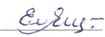 И.о.заведующего кафедрой «Прикладная психология»Е.Ф. Ященко«18» апреля 2018 г.СОГЛАСОВАНО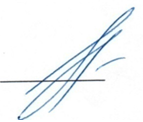 Председатель методической комиссии факультета «Экономика и менеджмент»__________Н.Е. Коклева«18» апреля 2018  г.Руководитель ОПОПЕ.Ф. Ященко«18» апреля 2018 г.Вид учебной работыВсего часовСеместрВид учебной работыВсего часов2Общая трудоемкость: час / з.е.108/3108/3Форма контроля знанийЗЗПродолжительность практики: неделя22Вид учебной работыВсего часовКурсВид учебной работыВсего часов2Общая трудоемкость: час / з.е.108/3108/3Форма контроля знанийЗЗПродолжительность практики: неделя22Разработчик программы, профессор___________Е.Ф. Ященко«18» апреля 2018 г.